Monday 7th June 2021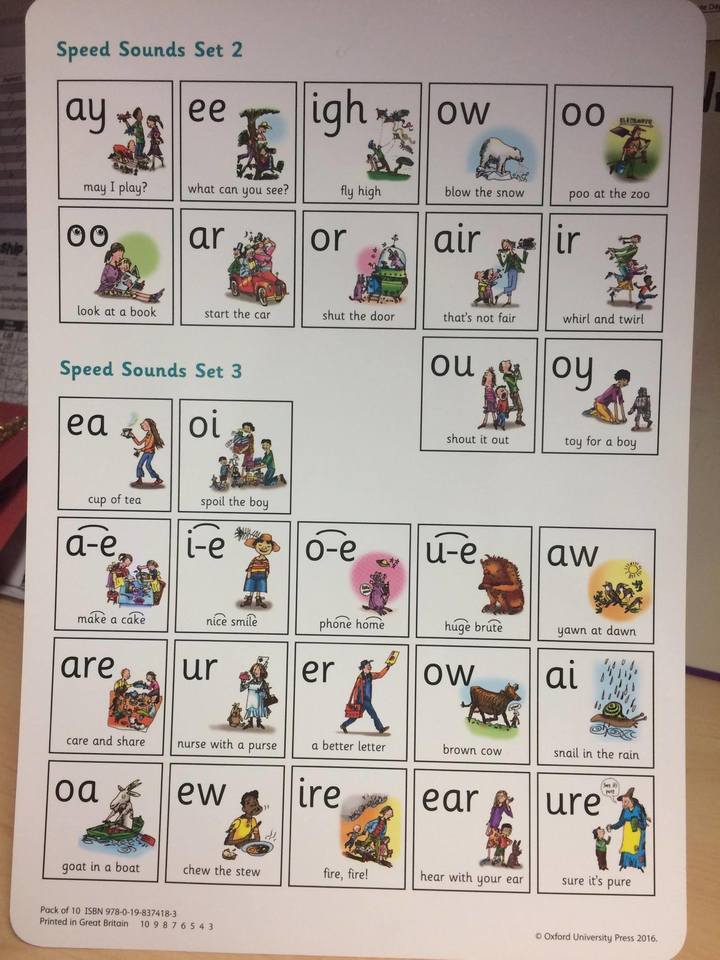 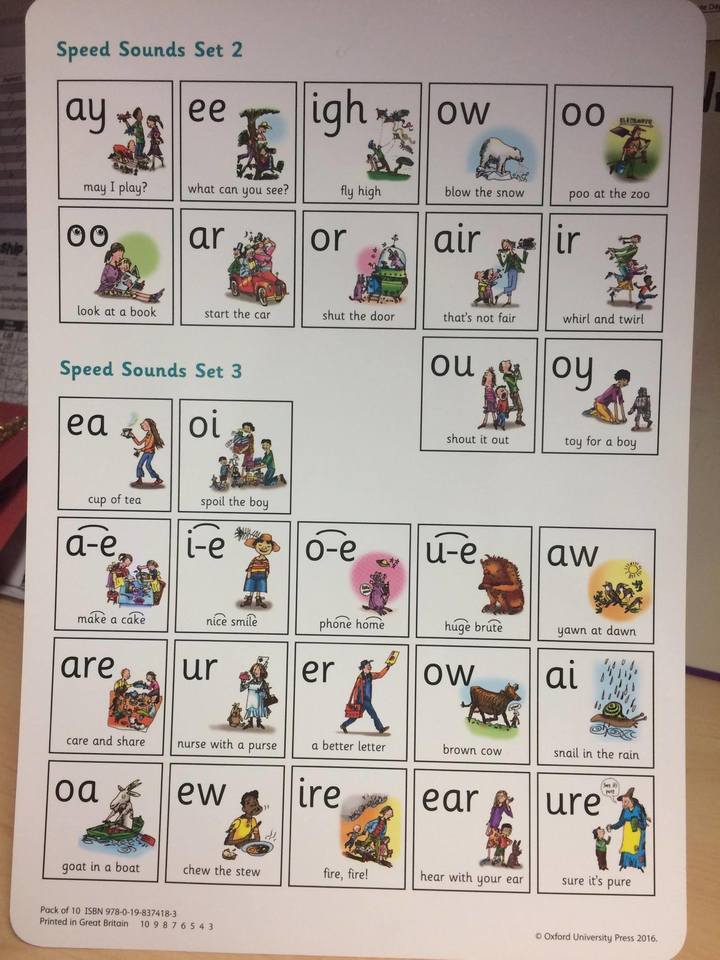 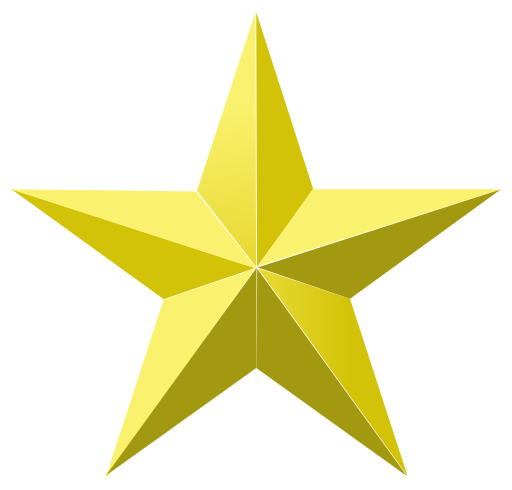 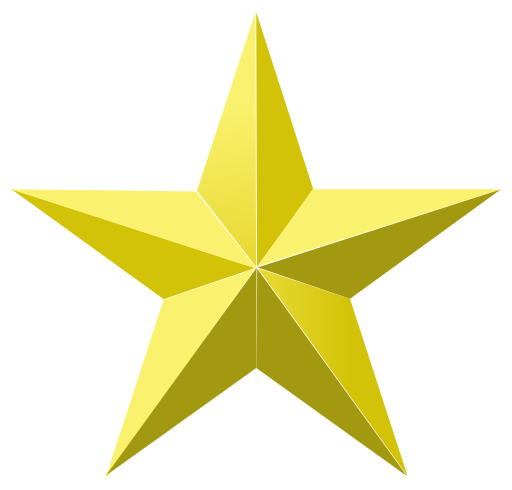 